Приложение №1ПОЛОЖЕНИЕо Всероссийском конкурсе сочинений 2021 годаОбщие положенияНастоящее Положение определяет порядок организации и проведения Всероссийского конкурса сочинений 2021 года (далее – Положение, Конкурс), порядок участия в Конкурсе и порядок определения победителей Конкурса.Цели Конкурса:возрождение традиций написания сочинения как самостоятельной творческой работы, в которой отражаются личностные, предметные и метапредметные результаты на разных этапах обучения и воспитания личности; повышение читательской активности детей и подростков.Задачи Конкурса:создать условия для самореализации обучающихся, повышения их социальной и творческой активности;выявить литературно одаренных обучающихся;распространить результаты литературного творчества участников Конкурса;способствовать формированию положительного отношения подрастающего поколения к русскому языку и литературе как важнейшим духовным ценностям, повышению в глазах молодежи престижа грамотного владения русским языком и знания художественной литературы.Учредителем Конкурса является Министерство просвещения Российской Федерации.Организатором регионального этапа Конкурса является Министерство образования и науки Республики Бурятия. Организационно-техническое и информационное сопровождение Конкурса осуществляет Государственное автономное учреждение дополнительного профессионального образования «Бурятский республиканский институт образовательной политики» ГАУ ДПО РБ «БРИОП» (далее – Оператор Конкурса).Оператор Конкурса оставляет за собой право использовать конкурсные материалы в некоммерческих целях (в целях рекламы Конкурса, в методических и информационных изданиях, для освещения в средствах массовой информации, в учебных целях) на основе согласия участников Конкурса. Участники Конкурса соглашаются с безвозмездной публикацией их конкурсных сочинений или фрагментов конкурсных сочинений любым способом и на любых носителях по усмотрению Оператора Конкурса с обязательным указанием авторства работ. Участниками Конкурса являются обучающиеся общеобразовательных организаций и организаций среднего профессионального образования, реализующих программы общего образования (далее – участники Конкурса).Конкурс проводится среди 5 возрастных групп участников Конкурса:1-я группа – обучающиеся 4–5 классов;2-я группа – обучающиеся 6–7 классов;3-я группа – обучающиеся 8–9 классов;4-я группа – обучающиеся 10–11 классов;5-я группа – обучающиеся организаций среднего профессионального образования, обучающиеся по программам среднего общего образования.Участие в Конкурсе добровольное. От каждого муниципального образования Республики Бурятия направляется не более трех представителей каждой возрастной категории, от города Улан-Удэ – не более девяти представителей. От государственных общеобразовательных организаций – не более шести представителей.Рабочим языком Конкурса является русский язык – государственный язык Российской Федерации.Информация о проведении Конкурса размещается на официальном сайте http://vks.edu.ru/, а также на сайте регионального оператора по адресу http://briop.ru/index.php/deyatelnost/assul/m-essey-competition (далее – сайт Конкурса).Конкурс имеет официальный логотип, который может быть использован на всех ресурсах, сопровождающих проведение Конкурса, а также в оформлении мероприятий, имеющих непосредственное отношение к Конкурсу.Тематические направления Конкурса и жанры конкурсных работТематические направления Конкурса:«Жизнь показывает, что и космос будут осваивать не какие-нибудь супермены, а самые простые люди» (Ю. А. Гагарин): 60 лет со дня первого полета человека в космос.«Кто к нам с мечом придет – от меча и погибнет! На том стоит и стоять будет Русская земля!»: 800-летие со дня рождения АлександраНевского.«Человек, приобщившийся к миру Достоевского, становится новым человеком, ему раскрываются иные измерения бытия» (Н. А. Бердяев): 200-летие со дня рождения Ф.М. Достоевского.«Поэтом можешь ты не быть, но гражданином быть обязан» (Н.А. Некрасов): 200-летие со дня рождения Н. А. Некрасова.«Одна из самых больших удач в жизни человека – счастливое детство» (Агата Кристи): 2018–2027 гг. – десятилетие детства в России.«Настоящий писатель – это то же, что древний пророк: он видит яснее, чем обычные люди» (А. П. Чехов): юбилеи российских писателей.«Книга есть жизнь нашего времени. В ней все нуждаются – и старые и молодые» (В. Г. Белинский): юбилеи литературных произведений.Выбор тематического направления осуществляет участник Конкурса. Тему конкурсной работы участник Конкурса формулирует самостоятельно в рамках выбранного им тематического направления.Конкурсное сочинение представляется участником Конкурса в прозе в жанре рассказа, сказки, письма, дневника, заочной экскурсии, очерка, репортажа, интервью, слова, эссе, рецензии. Совмещение жанров не допускается. Поэтические тексты конкурсных сочинений не принимаются.Выбор жанра конкурсной работы участник Конкурса осуществляет самостоятельно.Сроки и порядок проведения КонкурсаКонкурс проводится в два этапа: региональный этап с 16 по 29 ноября 2021 года федеральный этап Конкурса с 1 по 28 декабря 2021 года (заочно).На федеральный этап Конкурса от субъекта Российской Федерации принимаются конкурсные сочинения, занявшие первую позицию рейтингового списка регионального этапа Конкурса по каждой возрастной группе (не более пяти работ от субъекта Российской Федерации).На федеральный этап Конкурса принимаются только конкурсные сочинения, официально прошедшие отбор на региональном этапе, в сопровождении соответствующего пакета сопроводительной документации.Оператором Конкурса на сайте Конкурса создаются личные кабинеты субъектов Российской Федерации.Конкурсные сочинения победителей регионального этапа и сопроводительной документации размещаются в личном кабинете субъекта Российской Федерации на сайте Конкурса до 30 ноября 2021 г. (включительно). Доступ к личному кабинету и право размещения конкурсных сочинений, заявок и сопроводительных документов имеет только региональный оператор.Требования к конкурсным сочинениямВсе конкурсные сочинения выполняются участниками Конкурса в письменном виде на бланке Конкурса.Обучающиеся с ограниченными возможностями здоровья могут представить сочинение в печатном виде.На всех этапах Конкурса не подлежат оцениванию конкурсные сочинения, подготовленные с нарушением требований к их оформлению или с нарушением сроков представления. Конкурсные сочинения, участвовавшие в других конкурсах, к участию в Конкурсе не допускаются.Каждый участник имеет право представить на Конкурс одно конкурсное сочинение.Конкурсные сочинения выполняются обучающимися в письменном виде темными (черными или синими) чернилами.Объем конкурсного сочинения не может служить основанием для отказа в приеме конкурсного сочинения на Конкурс или оказывать влияние на оценку работы.Для участия в Конкурсе участник должен до 23 ноября 2021 года представить на электронный адрес vks-03@yandex.ru конкурсные сочинения сканированном виде (в формате PDF, разрешение 300 dpi). К отсканированному конкурсному сочинению участника Конкурса прилагается копия, набранная на компьютере и сохраненная в формате Word (doc или docx). При отсутствии одного из указанных вариантов конкурсное сочинение на региональный этап Конкурса не принимается.На всех этапах Конкурса жюри проверяет конкурсные сочинения на наличие некорректных заимствований. В случае выявления на федеральном этапе низкого процента уникальности текста (менее 75%) участник Конкурса лишается права на дальнейшее участие в Конкурсе и не включается в список финалистов.Критерии и порядок оценивания конкурсных сочинений5.1. Критерии оценивания конкурсных сочинений являются едиными для оценки конкурсных сочинений на всех этапах Конкурса.5.2. Каждое конкурсное сочинение на всех этапах Конкурса проверяется и оценивается не менее чем двумя членами жюри.5.3. Оценивание конкурсных сочинений жюри на всех этапах Конкурса осуществляется по следующим критериям:уместность, самостоятельность, оригинальность формулировки темы конкурсного сочинения;содержание конкурсного сочинения:соответствие выбранному тематическому направлению; соответствие выбранной теме;полнота раскрытия темы сочинения; оригинальность авторского замысла; корректное	 использование литературного, исторического, биографического, научного и других материалов;воплощенность идейного замысла; жанровое и языковое своеобразие конкурсного сочинения: соответствие выбранному жанру;цельность, логичность и соразмерность композиции; богатство лексики и разнообразие синтаксических конструкций; точность, ясность и выразительность речи; целесообразность использования языковых средств; стилевое единство;грамотность сочинения:соблюдение орфографических норм русского языка; соблюдение пунктуационных норм русского языка;соблюдение языковых норм (правил употребления слов, грамматических форм и стилистических ресурсов).На федеральном этапе Конкурса жюри дополнительно оценивает конкурсные сочинения по критерию «Общее читательское восприятие текста сочинения».Оценка по каждому показателю выставляется по шкале 0–3 балла.Определение победителей и подведение итогов КонкурсаПобедителями регионального этапа Всероссийского конкурса сочинений 2021 года становятся участники, занявшие первую строчку рейтингового списка участников регионального этапа по каждой возрастной группе.Победители регионального этапа Всероссийского конкурса сочинений 2021 года награждаются дипломами регионального уровня.Победителями Всероссийского конкурса сочинений 2021 года становятся сто участников федерального этапа, занимающие соответствующие позиции рейтингового списка, сформированного вне зависимости от возрастных групп участников.Пять участников, набравшие наибольшее количество баллов и занимающие первые пять строчек рейтингового списка, объявляются абсолютными победителями Всероссийского конкурса сочинений 2021 года.Список победителей Всероссийского конкурса сочинений 2021 года размещается на сайте Конкурса.По итогам Конкурса издается сборник конкурсных сочинений победителей Конкурса. Конкурсные сочинения победителей публикуются на сайте Конкурса. Победители Всероссийского конкурса сочинений 2021 года награждаются дипломами. Награждение победителей Конкурса проводится на торжественной церемонии в Москве.Партнеры Конкурса имеют право установить дополнительные формы поощрения для участников всех этапов Конкурса.Отчество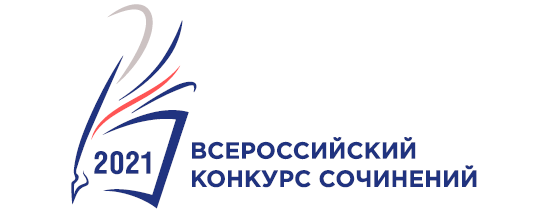 КОНКУРСНАЯ РАБОТАСубъект Российской Федерации:  Населенный пункт:Образовательная организация (полное название):Участник конкурса:ФамилияИмяКласс (курс) обучения участника:Тематическое направление:Жанр сочинения:Тема сочинения: